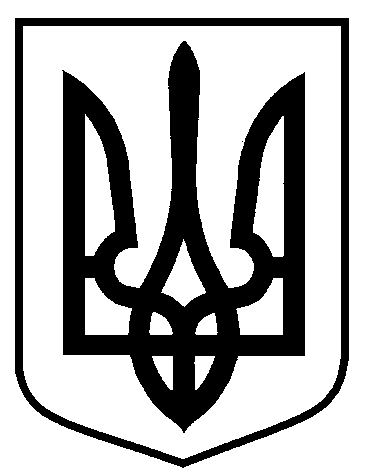 Сумська міська радаВиконавчий комітетРІШЕННЯ     від                   №Про        присвоєння       поштовоїадреси     житловому    будинкупо вул. Герасима Кондратьєва,
132/1,         в         місті       Суми На підставі поданої заяви та документів стосовно присвоєння поштової адреси, відповідно до рішення Сумської міської ради від 24 вересня 2014 року
№ 3554-МР «Про затвердження Порядку присвоєння та зміни поштових адрес об’єктам нерухомого майна в місті Суми», керуючись частиною першою статті 52 Закону України «Про місцеве самоврядування в Україні»,  виконавчий комітет Сумської міської ради ВИРІШИВ:Присвоїти поштову адресу: м. Суми, вул. Герасима Кондратьєва, 132/1                                   багатоквартирному житловому будинку загальною площею  4 162,36 кв. м, який  розміщений  по вул. Герасима Кондратьєва, 132/1 в м. Суми,  замовники: ТОВ «Будівельна виробничо-комерційна компанія «Федорченко» і Управління капітального будівництва та дорожнього господарства Сумської міської ради.2.  Власникам об’єкта нерухомого майна виготовити та встановити  на будинку покажчик з назвою вулиці і номером будинку встановленого зразка, погодженого  управлінням архітектури та  містобудування Сумської міської ради.3. Замовникам у відповідності до Правил благоустрою міста Суми, затвердженого рішення Сумської міської ради від 26.12.2014 року № 3853-МР,  укласти договір про закріплення території міста Суми по утриманню в належному санітарно-технічному стані.          4. Організацію виконання цього рішення покласти на першого заступника міського голови Войтенка В.В.     Міський голова                                                                               О.М. ЛисенкоКривцов А.В., т. 700-100Розіслати: Кривцову А В.Лист погодження до рішення виконавчого комітету Сумської міської ради «Про присвоєння поштової адреси житловому будинку по 
вул. Герасима Кондратьєва, 132/1, в місті Суми»Начальник управлінняархітектури та містобудування Сумської міської ради                                                               А.В. КривцовПерший заступникміського голови                                                                        В.В. ВойтенкоНачальник відділу протокольноїроботи та контролю  Сумської міської ради                                                                                Л.В. МошаНачальник правового управління Сумської міської ради                                          О.В. ЧайченкоЗаступник міського голови,керуючий справами виконавчогокомітету                                                                                       С.Я. ПакПроект рішення підготовлено з урахуванням вимог Закону України «Про доступ до публічної інформації» та Закону України «Про захист персональних даних».												А.В. КривцовРішення доопрацьовано і вичитано, текст відповідає оригіналу прийнятого рішення та вимогам статей 6 – 9 Закону України «Про доступ до публічної інформації» та Закону України «Про захист персональних даних».Проект рішення виконав чого комітету Сумської міської ради «Про переведення садового будинку у жилий будинок» був завізований:Начальник управління архітектури та містобудування                      			       А.В. КривцовПосадаПрізвище та ініціали осіб, які завізували проект рішення виконавчого комітетуНачальник управління архітектури та містобудування Сумської міської радиА.В. КривцовНачальник відділу протокольної роботи та контролю Сумської міської радиЛ.В. МошаНачальник правового управління Сумської міської радиО.В. ЧайченкоПерший заступник міського головиВ.В. ВойтенкоЗаступник міського голови, керуючий справами виконавчого комітету Сумської міської радиВ.М. Волонтирець